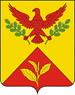 СОВЕТ                                          ШАУМЯНСКОГО СЕЛЬСКОГО ПОСЕЛЕНИЯТУАПСИНСКОГО РАЙОНАСОЗЫВ – 4СЕССИЯ –XXVIIРЕШЕНИЕ от 27.08.2021                                                                                          № 79с. ШаумянО внесении изменений в решение Совета Шаумянского сельского поселения Туапсинского района от 24 декабря 2019 года № 18  «Об утверждении Правил благоустройства территории Шаумянского сельского поселения Туапсинского района»В соответствии с Приказом Министерства сельского хозяйства РФ от 26 октября 2020 г. № 626 «Об утверждении Ветеринарных правил перемещения, хранения, переработки и утилизации биологических отходов» Совет Шаумянского сельского поселения Туапсинского района решил:Внести дополнение в решение Совета Шаумянского сельского поселения Туапсинского района от 24 декабря 2019 года № 18  «Об утверждении Правил благоустройства территории Шаумянского сельского поселения Туапсинского района», дополнив раздел 5 «Порядок организации уборки территории, сбора и вывоза бытовых и промышленных отходов и жидких бытовых отходов» дополнить пунктом 5.36. следующего содержания: «Сбор биологических отходов осуществляется в соответствии с Ветеринарными правилами перемещения, хранения, переработки и утилизации биологических отходов, утверждёнными Приказом Министерства сельского хозяйства Российской Федерации от 26 октября 2020г. № 626».2. Контроль за выполнением настоящего решения возложить на комитет по вопросам законности, правопорядка, правовой защиты граждан, вопросам местного самоуправления, взаимодействия с общественными объединениями, политическими партиями и религиозными конфессиями.3. Решение вступает в силу с момента его обнародования.Глава Шаумянского сельского поселенияТуапсинского района                                                                           А.А.Кочканян 